В соответствии с пунктом 7.2. статьи 14 Федерального закона от 09.02.2009 № 8-ФЗ «Об обеспечении доступа к информации о деятельности государственных органов и органов местного самоуправления»ПОСТАНОВЛЯЮ:Утвердить перечень информации о деятельности организаций, подведомственных Администрации Колпашевского района, размещаемой на их официальных сайтах в информационно-телекоммуникационной сети «Интернет» согласно приложению к настоящему постановлению.Опубликовать настоящее постановление в Ведомостях органов местного самоуправления и разместить на официальном сайте органов местного самоуправления муниципального образования «Колпашевский район».Настоящее постановление вступает в силу с 01.12.2022.Глава района								               А.Б.АгеевД.В.Гришаев5 31 41Приложение УТВЕРЖДЕНОпостановлениемАдминистрации Колпашевского районаот 15.12.2022  № 1452Переченьинформации о деятельности организаций, подведомственных Администрации Колпашевского района, размещаемой на их официальных сайтах в информационно-телекоммуникационной сети «Интернет»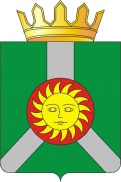 АДМИНИСТРАЦИЯ КОЛПАШЕВСКОГО РАЙОНА ТОМСКОЙ ОБЛАСТИПОСТАНОВЛЕНИЕАДМИНИСТРАЦИЯ КОЛПАШЕВСКОГО РАЙОНА ТОМСКОЙ ОБЛАСТИПОСТАНОВЛЕНИЕАДМИНИСТРАЦИЯ КОЛПАШЕВСКОГО РАЙОНА ТОМСКОЙ ОБЛАСТИПОСТАНОВЛЕНИЕ15.12.2022    №   1452   Об утверждении перечня информации о деятельности организаций, подведомственных Администрации Колпашевского района, размещаемой на их официальных сайтах в информационно-телекоммуникационной сети «Интернет»№ п/пКатегория информацииПериодичность размещения1Полное и сокращённое наименование организации, подведомственной Администрации Колпашевского района, почтовый адрес, адрес электронной почты, номера телефонов справочных служб, информация о наличии официальной страницы организации, с указателем этой страницы в информационно-телекоммуникационной сети «Интернет»Поддерживается в актуальном состоянии2Структура организации, подведомственной Администрации Колпашевского районаВ течение 5 рабочих дней со дня утверждения либо изменения структуры3Сведения о полномочиях, задачах и функциях организации, подведомственной Администрации Колпашевского района, её структурных подразделений, а также перечень законов и иных нормативных правовых актов, определяющих эти полномочия, задачи и функцииВ течение 5 рабочих дней со дня утверждения либо изменения соответствующих законов, иных нормативных правовых актов.Перечень законов и иных нормативных правовых актов поддерживается в актуальном состоянии4Сведения о руководителях организации, подведомственной Администрации Колпашевского района, её структурных подразделений, в частности фамилия, имя, отчество, а также при согласии указанных лиц - иные сведения о нихВ течение 3 рабочих дней со дня назначения.Поддерживается в актуальном состоянии5Иная информация, в том числе о деятельности организации, подведомственной Администрации Колпашевского района, включая информацию об опросах и иных мероприятиях, связанных с выявлением мнения граждан (физических лиц), информацию о способах направления гражданами (физическими лицами) своих предложений в электронной формеПоддерживается в актуальном состоянии